ContentsOverview	3Product Migration Options	4For More Information	4OverviewEOL15188Cisco announces the end-of-sale and end-of life dates for the Cisco IOS XE 17.9.x. The last day to order the affected product(s) is March 30, 2024 . Customers with active service contracts will continue to receive support from the Cisco Technical Assistance Center (TAC) as shown in Table 1 of the EoL bulletin. Table 1 describes the end-of-life milestones, definitions, and dates for the affected product(s). For customers with active and paid service and support contracts, support will be available under the terms and conditions of customers' service contract.End-of-Life Milestones and Dates for the Cisco IOS XE 17.9.xHW = Hardware		OS SW = Operating System Software	App. SW = Application SoftwareProduct Migration OptionsCustomers are encouraged to migrate to Cisco IOS XE 17.12.1 or above.Service prices for Cisco products are subject to change after the product End of Sale date.The Cisco Takeback and Recycle program helps businesses properly dispose of surplus products that have reached their end of useful life. The program is open to all business users of Cisco equipment and its associated brands and subsidiaries. For more information, go to: https://www.cisco.com/web/about/ac227/ac228/ac231/about_cisco_takeback_recycling.html.For More InformationFor more information about the Cisco End-of-Life Policy, go to: https://www.cisco.com/c/en/us/products/eos-eol-policy.html.For more information about the Cisco Product Warranties, go to: https://www.cisco.com/c/en/us/products/warranty-listing.html.To subscribe to receive end-of-life/end-of-sale information, go to: https://cway.cisco.com/mynotifications.Any authorized translation issued by Cisco Systems or affiliates of this end-of-life Product Bulletin is intended to help customers understand the content described in the English version. This translation is the result of a commercially reasonable effort; however, if there are discrepancies between the English version and the translated document, please refer to the English version, which is considered authoritative.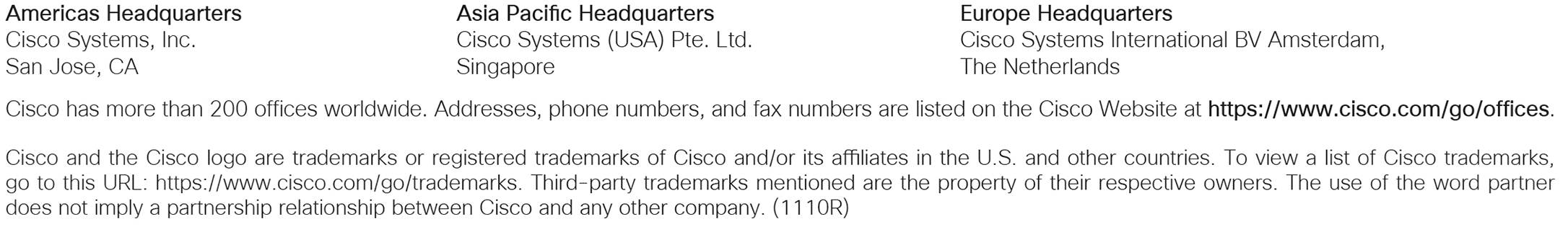 MilestoneDefinitionDate End-of-Life Announcement Date The date the document that announces the end of sale and end of life of a product is distributed to the general public.September 30, 2023 End-of-Sale Date:
OS SW The last date to order the product through Cisco point-of-sale mechanisms. The product is no longer for sale after this date.March 30, 2024 Last Ship Date:
OS SW The last-possible ship date that can be requested of Cisco and/or its contract manufacturers. Actual ship date is dependent on lead time.March 30, 2024 End of SW Maintenance Releases Date:
OS SW The last date that Cisco Engineering may release any final software maintenance releases or bug fixes for . After this date, Cisco Engineering will no longer develop, repair, maintain, or test the product software. The only exception is Vulnerability/Security issues that will be addressed as shown in the End of Vulnerability/Security Support milestone below. The last date that Cisco Engineering may release any final software maintenance releases or bug fixes. After this date, Cisco Engineering will no longer develop, repair, maintain, or test the product software. March 30, 2025 End of Vulnerability/Security Support:
OS SW The last date that Cisco Engineering may release bug fixes for Vulnerability or Security issues for . After this date, bug fixes for Vulnerability or Security issues identified in may be provided through later supported software releases. Note that there will be no rebuild releases of provided after this End of Vulnerability/Security Support milestone date. The last date that Cisco Engineering may release a planned maintenance release or scheduled software remedy for a security vulnerability issue. September 30, 2026 Last Date of Support:
OS SW The last date to receive applicable service and support for the product as entitled by active service contracts or by warranty terms and conditions. After this date, all support services for the product are unavailable, and the product becomes obsolete. March 31, 2027 